CENTRO EDUCACIONAL DE ADULTOS ISABEL LA CATOLICA.                    Unidad Técnica Pedagógica                                                                              Puente Alto.EVALUACION DE MATEMÁTCAS Nº 7“3° Nivel A”INSTRUCCIONES GENERALES DEL PROFESOR.NOMBRE DEL ALUMNO:CURSO:PROFESORESMaría del Carmen Vivanco FierroEMAILS profesoramaricarmen2020@gmail.comCONTENIDOSNúmeros negativos y positivosFECHA DE INICIO18 de octubre 2021NIVEL 3º Nivel AFECHA DE ENTREGA25 de octubre 2021LEA CUIDADOSAMENTE LAS INSTRUCCIONES Y RESPONDE SEGÚN LO SOLICITADO.1 Represente cada situación con el número entero respectivo: (1 punto c/u).2 Lea atentamente la siguiente situación y responda.                                             ¡Si lo sabe, gana! La T.V., transmite un concurso de conocimientos que asigna 6 puntos por cada respuesta correcta y descuenta 3 puntos por las incorrectas. Al ﬁ nal de 6 etapas del juego, cada participante obtuvo los siguientes resultados: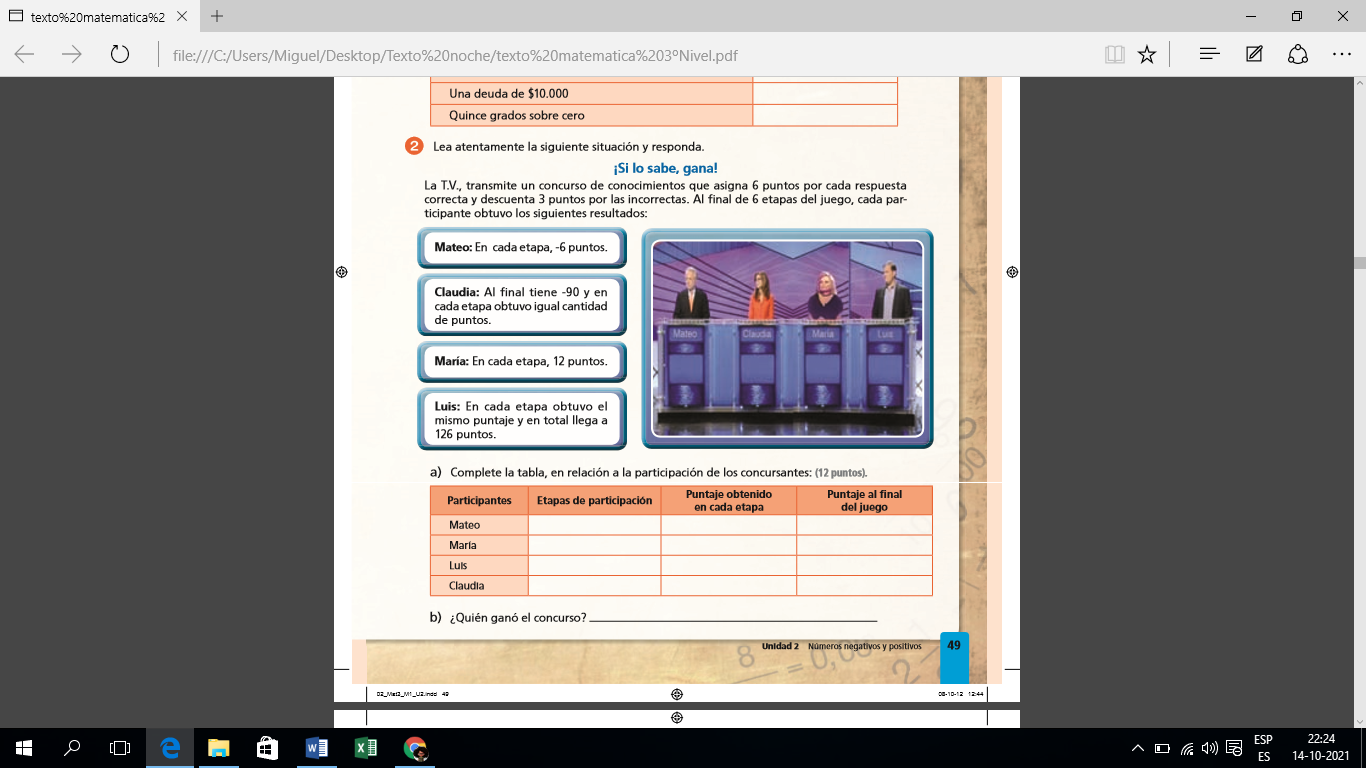 a) Complete la tabla, en relación a la participación de los concursantes: (12 puntos).b) ¿Quién ganó el concurso?_________________________________________________________________________3 Resuelva la siguiente situación: (8 puntos). En un laboratorio dental, realizan un estudio acerca de la resistencia de un material para amalgamas. El estudio, consiste en someter el material a distintas temperaturas. Para ello, lo colocan en un congelador que disminuye la temperatura 3ºC cada 2 horas. Si la temperatura inicial del material es de 15ºC: a) ¿En cuántas horas la temperatura habrá disminuido en 12ºC?________________________________________________________________________b) En ese momento, ¿cuál será la temperatura del material?________________________________________________________________________c) ¿Cuántas horas deben transcurrir para alcanzar los 0ºC?________________________________________________________________________d) ¿Cuántas horas tardará en alcanzar los -20ºC?________________________________________________________________________4 Durante el campeonato de fútbol de la comuna del Pelarco, Roberto y Elías comparan los goles a favor y goles en contra que lleva cada equipo. Ellos, han anotado sus resultados en la siguiente tabla, faltando por completar algunos datos: (6 puntos).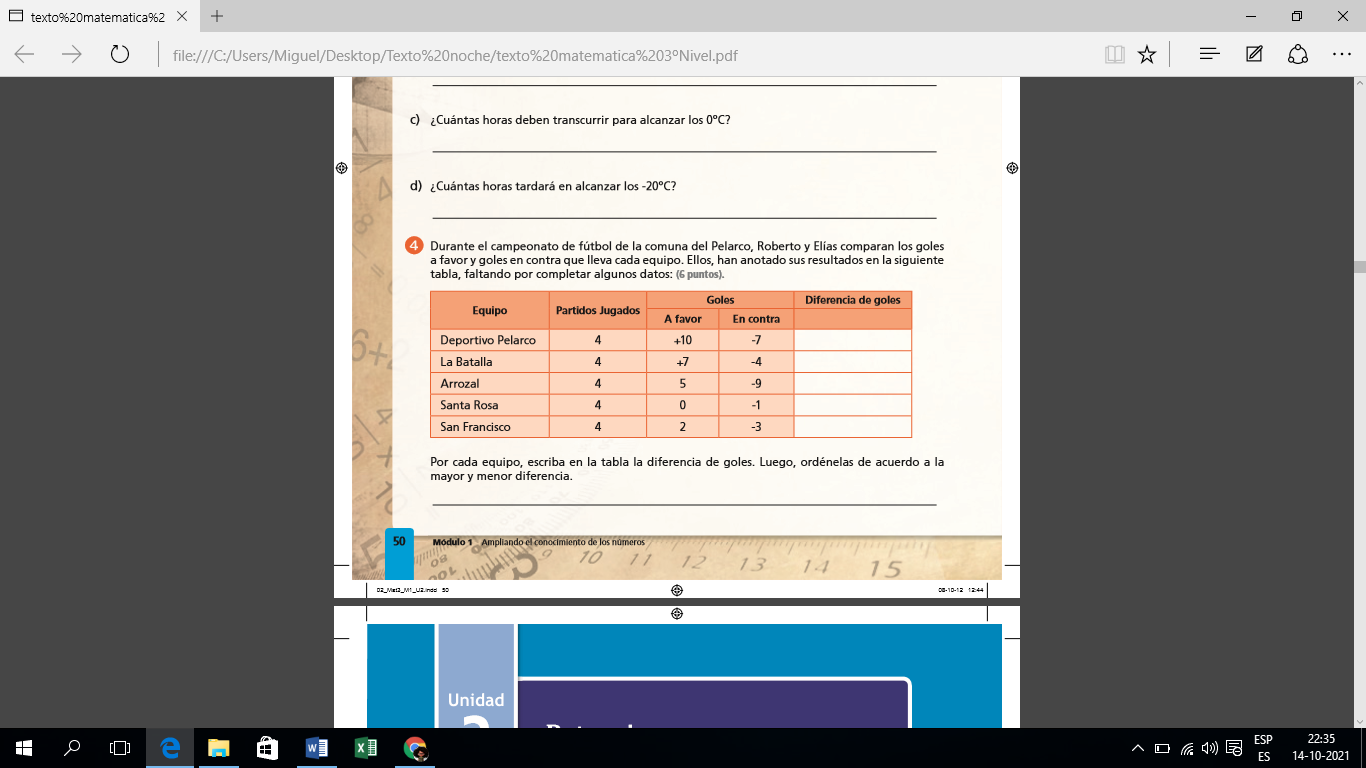 Por cada equipo, escriba en la tabla la diferencia de goles. Luego, ordénelas de acuerdo a la mayor y menor diferencia.________________________________________________________________________